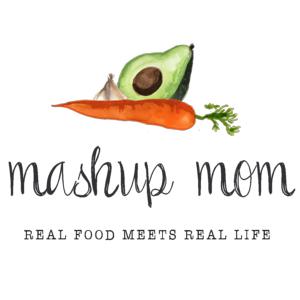 Your ALDI Shopping List (through 8/24)Dairy & refrigerated12 oz Happy Farms shredded cheddar, $2.99 (Thurs)
Priano shredded Parmesan, $1.99 (Sun, Mon, Fri)
Happy Farms Preferred crumbled feta, $2.19 (Weds, Fri)GroceryL’Oven Fresh spinach wraps, $2.79 (Fri)
16 oz SimplyNature organic spaghetti or whole wheat spaghetti, $1.09 (Mon, Fri)El Milagro flour tortillas, $.95 (Thurs)
1 can Happy Harvest corn, $.49 (Thurs)
1 can Dakota’s Pride Great Northern beans, $.69 (Fri)
1 can Dakota’s Pride Cannellini beans, $.69 (Fri)
1 can Dakota’s Pride black beans, $.69 (Thurs)
2 cans 8 oz Happy Harvest tomato sauce, $.58 (Thurs)
1 can Pueblo Lindo mild diced green chiles, $.65 (Thurs)Meat16 oz Fremont Fish Market wild caught pink salmon fillets (frozen), $3.99 (Mon)
1 lb boneless skinless chicken breast, $2.49 (Weds)
1 lb 80/20 ground beef, $3.29 (Thurs)
5.5 lbs bone-in chicken thighs, $4.35 (Sun, Tues)Produce2 lbs green grapes, $1.70 (Mon, Weds)
16 oz limes, $1.89 (Sun, Weds, Fri)
Bunch green onions, $.79 (Sun, Weds, Thurs)
2 bags 8 oz spinach, $2.78 (Mon, Thurs, Fri)
Bag of garden salad, $1.19 (Sun)
1 cucumber, $.49 (Fri)
16 oz mini cucumbers, $2.19 (Weds)
16 oz broccoli, $1.39 (Sun, Fri)
3 lbs yellow onions, $2.29 (Mon, Tues, Weds, Thurs, Fri)
3 heads garlic, $.99 (Sun, Mon, Thurs, Fri)
5 lbs baking potatoes, $2.69 (Sun, Tues)
8 oz jalapeños, $.69 (Sun)
3 pack multi-colored bell peppers, $3.29 (Tues)
Pint grape tomatoes, $1.69 (Mon)
12 oz Campari tomatoes, $1.99 (Fri)
5 Roma tomatoes, $.75 (Weds)
4 avocados, $3.96 (Weds, Fri)Total: $60.67Note: The days(s) on the shopping list show which meal(s) an item will be used in. If you’re skipping a night, you can easily delete items you don’t need to purchase.ALDI Meal Plan week of 8/25/19 – Find the recipes at MashupMom.comALDI Meal Plan week of 8/25/19 – Find the recipes at MashupMom.comSundayRoasted chile-lime chicken & potatoes, saladMondayPasta Florentine with salmon, grapesTuesdayFajita-inspired sheet pan chicken thighs & peppers, baked potatoesWednesdayChopped chicken avocado tomato cucumber salad, grapesThursdayEasy beef enchilada pie, spinach quesadillasFridayWhite bean wraps w/ feta & guacamole, garlic broccoli pastaSaturdayLeftovers – pizza night – eat out – or date night